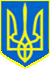 УКРАЇНАКОМУНАЛЬНЕ НЕКОМЕРЦІЙНЕ ПІДПРИЄМСТВО "КИЇВСЬКА МІСЬКА КЛІНІЧНА ЛІКАРНЯ № 18"ВИКОНАВЧОГО ОРГАНУ КИЇВСЬКОЇ МІСЬКОЇ РАДИ(КИЇВСЬКОЇ  МІСЬКОЇ  ДЕРЖАВНОЇ  АДМІНІСТРАЦІЇ)Бул. Т.Шевченка, 17, м .Київ, 01030, тел .(044).235-40-56,  тел/факс ( 044)235-31-00,                                              e-mail: kmkl18@health.kiev.ua, код ЄДРПОУ 0199377624.12.2020_№_061/119-2315__На  №  061-13046/09  від 23.12.2020____            			Драгочинському Богдануe-mail:foi+request-79968-b6ba3275@dostup.pravda.com.uaКопія: Директору						Департаменту охорони здоров’я 						виконавчого органу						Київської міської ради						(Київської міської			                            державної адміністрації)							 В. ГінзбургНа Ваше звернення щодо надання інформації про наявність в лікарні вакантних посад лікарів-інтернів адміністрація комунального  некомерційного  підприємства  «Київська  міська клінічна лікарня № 18» виконавчого органу Київської міської ради (Київської міської державної адміністрації) повідомляє, що станом на 24.12.2020  в лікарні вакантних посад не має.Виконувач обов’язків директора 			              Людмила ПИЛИПЧЕНКОВик. Висоцька2354834